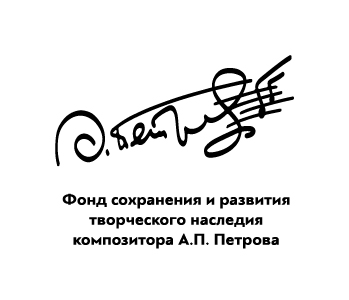 УТВЕРЖДАЮПрезидент Фонда А.П. Петрова_______________________  Н.Е. ПетроваПоложение о проведенииXIII Всероссийского открытого конкурса композиторовим. А.П. Петрова1. О конкурсеОбъявляется Тринадцатый Всероссийский открытый конкурс композиторов
им. А.П. Петрова (далее – Конкурс).  В соответствии с решением Директората, начиная с 2009 года, Конкурс проводится поочерёдно в одной из двух номинаций: 
1) «Симфоническая музыка», 2) «Песня и эстрадный романс». Основными целями Конкурса являются поддержка серьёзного искусства и открытие новых композиторских имён. Федеральная значимость Конкурса - это прежде всего укрепление позитивного имиджа Санкт-Петербурга как культурной столицы России. Безусловно, это и сохранение и развитие русской национальной культуры, а также присущих ей традиционных культурно-исторических и духовно-нравственных ценностей, направленных на формирование и воспитание культуры и толерантности в российском многонациональном обществе. Конкурс помогает в решении не только таких важных задач, как выявление и поддержка талантливых профессиональных композиторов из самых разных регионов России и стран ближнего и дальнего зарубежья, но и приобщение к музыкальному искусству максимального количества любителей музыки и первооткрывателей этого вида творчества.Организатор конкурс - Фонд сохранения и развития творческого наследия композитора А.П. Петрова.В 2019 году Конкурс проводится в номинации «Песня и эстрадный романс» 
и проходит в период с февраля (объявление о проведении конкурса) по сентябрь (финал конкурса). Конкурс композиторов открыт для всех желающих, независимо от возраста участников, образования и места их проживания. Официальным языком Конкурса является русский. Заявки участников, биографические и иные сведения, представленные на Конкурс, должны быть написаны по-русски.Вступительный взнос для участия в Конкурсе не предусмотрен.К участию в конкурсе допускаются произведения, созданные в жанре песни 
и эстрадного романса. Жюри учитывает также качество литературного текста, выбранного конкурсантом для песни или романса. Все участники Конкурса композиторов представляют свои сочинения анонимно, под девизом. Девиз не должен превышать 10 печатных знаков. Один участник может представить на Конкурс не более трех сочинений 
под разными девизами. Не допускаются к участию в Конкурсе сочинения, ранее завоёвывающие призовые места. Представленное участником сочинение не должно быть опубликованным, публично исполненным и/или записанным на тиражированные носители, 
а также прозвучавшим в эфире ранее 01 октября 2017 года. ** Под «публичным исполнением произведений» понимается представление Обнародованного произведения в живом исполнении или с помощью технических средств (радио, телевидение 
и иные технические средства) в месте, открытом для свободного посещения, или в месте, 
где присутствует значительное число лиц, не принадлежащих к обычному кругу семьи, независимо от того воспринимается произведение в месте его представления либо в другом месте одновременно с представлением произведения, а под термином «обнародованное произведение» понимается произведение, ставшее с согласия автора доступным для всеобщего сведения путем его опубликования, публичного показа, публичного исполнения, сообщения в эфир или по кабелю либо иным способом.2. Организационная структура конкурсаДля проведения Конкурса, создаются следующие структуры:директорат конкурса – обеспечивает организационную и информационную поддержку мероприятий Конкурса; обеспечивает анонимность участников во время проведения конкурсных туров.жюри – проводит оценку и производит отбор материалов, присланных участниками конкурса, определяет лучшие работы. Критериями оценки сочинений являются яркость, индивидуальность и профессионализм.3. ЖюриВ жюри приглашаются известные композиторы, исполнители и музыковеды. Список членов жюри будет опубликован не позднее 1 апреля 2019 года.Жюри оценивает конкурсные работы по 10-бальной системе. Количество сочинений, допущенных к участию во 2-м туре, определяет отборочная комиссия из числа членов жюри. Решения отборочной комиссии и жюри окончательные и пересмотру не подлежат. Жюри имеет право:•	Присуждать не все премии•	Делить премии между конкурсантами•	Вручать специальные дипломы и призы.4. Сроки проведения конкурсаПрием заявок: с 01 февраля по 31 мая 2019 года.Первый тур конкурса (отборочный): июнь - июль 2019 года. Объявление результатов первого тура конкурса – июль 2019 года.Второй тур конкурса – август 2019 года.Объявление результатов второго тура конкурса – август 2019 года.Финал конкурса – 27 сентября 2019 года.Первый тур конкурса проходит в течение июня - июля 2019 года. В результате знакомства со всеми представленными на конкурс сочинениями отборочная комиссия из числа членов жюри определяет от 30 до 60 произведений для участия во втором туре. Второй тур конкурса проходит заочно в течение августа 2019 года. Аудиозаписи отобранных произведений предоставляются полному составу жюри, по итогам голосования определяются 12 финалистов.Третий тур (Финал) конкурса состоится 27 сентября 2019 года в большом зале Санкт-Петербургского Театра музыкальной комедии, в форме публичного концерта-прослушивания отобранных двенадцати произведений в их реальном звучании. Имена конкретных солистов-вокалистов Директорат согласовывает с авторами 
в рабочем порядке. Исполнение отобранных песен и романсов проходит 
в сопровождении профессионального инструментального ансамбля. *Конкурсант, прошедший в финал, не может исполнять собственное сочинение.5. Финальный тур. Награды и премииФиналисты конкурса будут приглашены в Санкт-Петербург в сентябре 2019 года для участия в репетициях и финале конкурса. Директорат конкурса обеспечивает расходы по проживанию (не более трех дней) и проезду (максимально допустимая сумма затрат директората Конкурса на проезд - 20 000 руб.: авиабилеты – эконом класс, ж/д билеты – купе, в случае превышения стоимости указанной суммы проездных билетов, разницу финалист оплачивает самостоятельно).Все финалисты конкурса получают специальные дипломы и медали. Победителям Конкурса присваиваются звания лауреатов или дипломантов и вручаются денежные премии. Кроме того, предусмотрена запись концерта-финала на компакт-диск.Первая премия и звание лауреата – 120 000 рублей Вторая премия и звание лауреата – 90 000 рублей Третья премия и звание лауреата – 60 000 рублейТри Диплома и звания дипломантов – по 20 000 рублей* Все денежные премии выплачиваются в рублях и облагаются налогами в соответствии с 224 статьей Налогового кодекса РФ. Срок выплаты премий -  до конца финансового года (до 31 декабря 2019 г.).6. Порядок информирования участников конкурса Информация о поступивших на конкурс заявках, будет публиковаться на официальном сайте Фонда А.П. Петрова - www.fondpetrov.ru в разделе 
«Конкурс композиторов» не реже, чем раз в неделю. Информация о прошедших во второй и третий тур, и о победителях конкурса будет также размещена на официальном сайте.7. Правила подачи заявок на конкурсДля участия в первом туре соискатель должен не позднее 31 мая 2019 года выслать на адрес info@fondpetrov.ru:файл с демонстрационной записью сочинения (формат mp3, wav) обозначенный девизом; файл с заполненной анкетой, обозначенный тем же девизом; файл с клавиром сочинения (желательно, но не обязательно), обозначенный тем же девизом.* Присланные участниками Конкурса материалы обратно не высылаются и не рецензируются При отправлении заявки на электронный адрес необходимо указать девиз в теме письма. Если файлы отправляются разными письмами, то на каждом письме необходимо указать девиз. (Например: письмо 1 – Девиз «Ветер». Анкета; письмо 
2 – Девиз «Ветер» - аудио; письмо 3 – Девиз «Ветер» - клавир). Также каждое наименование файла должно содержать название девиза. (Например: файл 
1 – Ветер - Анкета, файл 2 – Ветер - аудио, файл 3 –Ветер -клавир). Форму Анкеты для заполнения можно найти на сайте www.fondpetrov.ru или на сайте Ассоциации музыкальных конкурсов России www.music-competitions.ruСрок приема заявок с 01 февраля по 31 мая 2019 года.Обращаем ваше внимание, что на каждое сочинение автор должен заполнить отдельную заявку.8. Авторские праваВсе финалисты конкурса подписывают документ об отказе на авторское вознаграждение за исполнение своего сочинения исключительно в концерте (третьем туре) 27 сентября 2019 г. и за аудио и видео запись исполнения сочинения во время финала конкурса.9. Контактная информацияДиректорат Конкурса композиторов: 
Тел.: +7 (911) 738-63-29           +7 (921) 399-65-75E-mail: info@fondpetrov.ruОфициальный сайт: www.fondpetrov.ru 